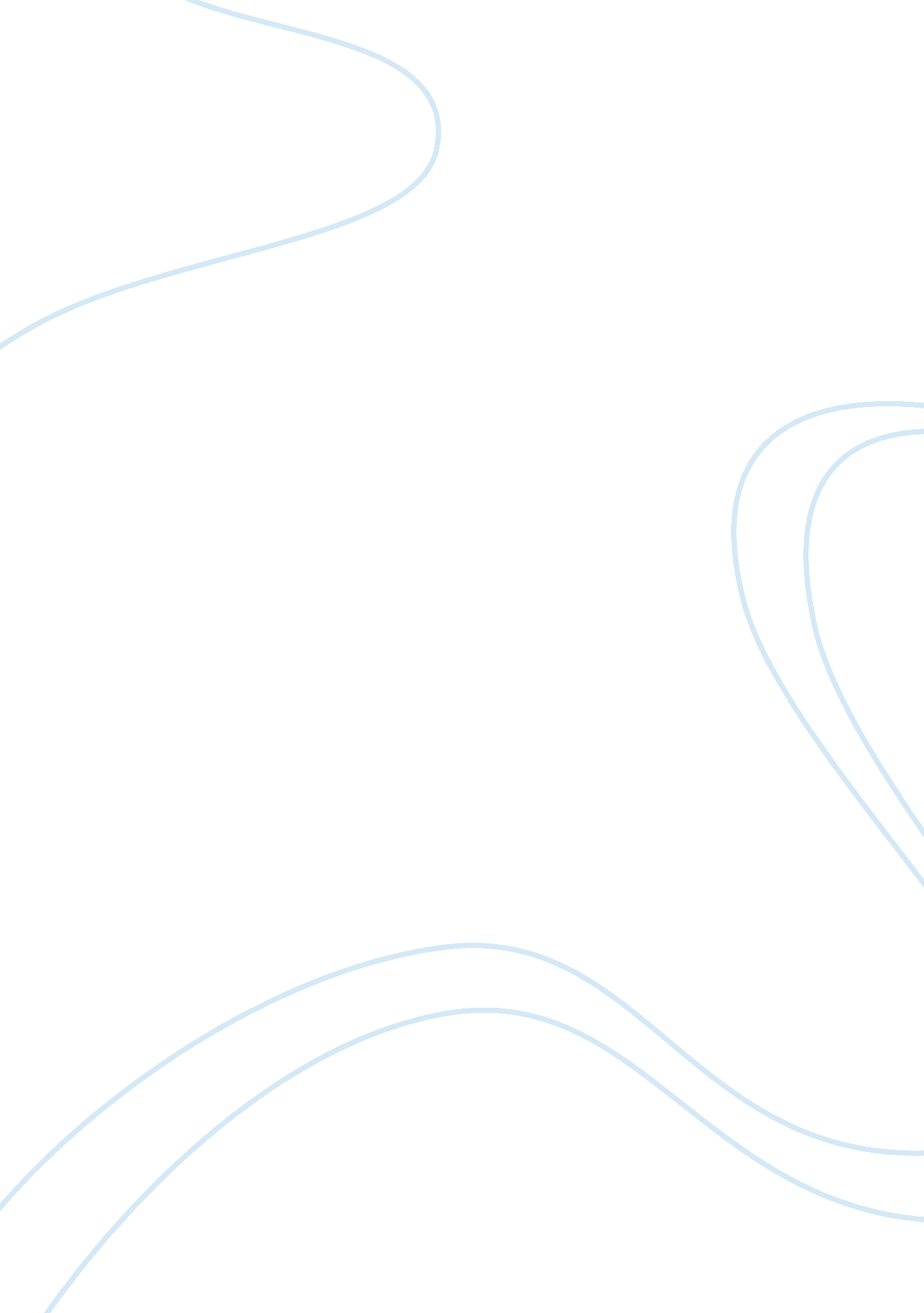 Christian view climate change theology religion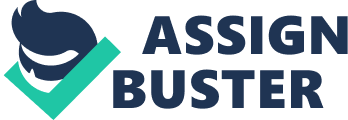 Morality can be described as a construction of specifications that control whether a peculiar act, under certain conditions is moral, immoral, or no moral deductions ( impersonal ) . Moral codifications are many a timeacquired by theologists who elucidate sanctums books, like the Quran ( Islam ) , Bible ( Christianity ) , Torah ( Judaism ) . Believers frequently receive their terminations as complete truth. Since a individual ‘ s account and apprehension of a holy book is excessivelydominated by the civilization in which translator lives and theologists within a given faith – frequently create really different theological beliefs and moral codifications. This sets the genuineness of moral codifications acquired from the Bible and similar texts. Whereas, socio-biologists think that many behaviours of worlds and elements of morality originated in crude societies among pygmy chimpanzees, Pan troglodytess, and human predecessors. They have the positions that moral codifications progressed and altered when different human groups developed from little hunter-gathering groups about hundred thousand old ages earlier, to tribes and finally to states that we have today. Christianity, a faith that dates back into the clip of Jesus Christ and the followings of Jesus of Nazareth are called Christians. Christianity can be contemplated as a spiritual constitution, as an organisation of philosophies and beliefs ( Christian divinity and tenet ) , or even as a cultural, societal or political actualitydefined by mental attitudes and some spiritual traditions. When the mention is to the societies oh humansformed by these attitudes and traditions, the term “ Christendom ” instead than Christianity is used. Some people describe Christian morality as aboriginal due to the fact that they see it as banking on warnings of punishment in snake pit and confidence of award in Eden. It is right that the Bible educates there is a life after this with awards and punishments for earthly behaviors and workss. Meanwhile, it besides educates that morality is laid on love, non fear. The Godhead of this Universe has directed his people to make good with His other animals and that He has taught us every manner of how to populate our lives, which includes our relationship with the other people around us and besides some of the chief regulations that one should follow in his life to populate in conformity with the instructions of Bible. Christian religion has the impact on our civilization anytime or anyplace. Christ directs people free from the bondage to thewrongdoing. Jesus Christ said, “ Therefore, if the Son makes you free, you shall be free so. ” ( John 8: 36 ) free word used for the 1st clip in the citation means set at freedom from the domination of wickedness whereas, the 2nd free is used to demo that one who discontinues to be a slave. If we truly follow Jesus, we will no longer be influenced by nor flunky of error. Christian religion has besides had a great influence on Torahs – the manner people spend their lives. Even today in Europe and in America, a reaffirmingmode is taking topographic point. After old ages and old ages of Communism, many conventional churches and spiritual communities are being reconstructed and reinstated, filled greater than thepotential ; Protestants of many spiritual groups are come ining into the scene to deliver and put up churches. Furthermore, In South America, Pentecostal Christianity and Evangelical signifier rapidly turning runs that are progressively directing sermonizers to North America and Europe. It has inspired people and groups to set up suchstructures to assist the destitute and those wanting to seek forreligiouscounsels. Furthermore, we keep hearing from progressives and conservativists alike that wellness attention is a complexmatter to cover with. I certainly do n’t desire to sound facile, but what was so complex about early Christians savingjust born babes from infanticide? Harmonizing to Aristotle who was an ancient Grecian senior politician from Athens, these Christians did n’t turn away the fatherless or the widow, but instead welcomed in the rambler and even abstained from the nutrient for yearss to provide adequate nutrient for the needy, hapless and hungry. Surely, people of belief have the autonomy to command political articles to back up progress the kingdom of God on Earth ; however, I think that Christians of America have all sold their lives short by run alonging themselves upwith the political right or left. During theprehistoric civilization, caring centres for the sick and the infirmaries wereA alwaysA linked with spiritual constitutions. Theconcept of nursing integrity and wellness, as something that was wholly the responsibility of the province would hold been contemplatedabsurd. The Biblical mentions would be excessively clear to touch: Matthew 25: 35. Caring for those who have no 1 to care for them, adhering up the broken-hearted, and mending the ill and deceasing have ever been a duty of God ‘ s people. Why that has been changed now? Furthermore, How does a Christian position clime alteration? We should see it critically and sceptically, meanwhile respectfully and candidly. Most significantly, Christians should look at the alteration in clime biblically. The Bible does n’t state much about the clime change. Distinctly one of the closest illustrations of what could be contemplated about the alteration of clime would be the terminal times catastrophesforecasted in the 6-18 Revelations. So far these anticipations have nil to make with the emanation of nursery gases ; instead, they are the effect of the choler of God, pouring out His rightness on aprogressivelysinfulmankind. A Christian must besides maintain this in head that God is in legal power and that this universe is non our place forever. God will one twenty-four hours take this full current existence ( 2 Peter 3: 7-12 ) and replace it with the New Heavens and New Earth ( Revelation 21-22 ) . Why to set so much attempt in salvaging the universe which God one twenty-four hours will traveling to wipe out and replace with new universe so fantastic and amazing that the current Earth slices out in bite? Most of the Christian powers and organisation viewmarriage, which besides referred to as Holy Matrimony as being ordained and instituted by God for the whole liferelation between one adult female ( married woman ) and one adult male ( hubby ) . They contemplate it the most close of relationships in any homo ‘ s life. It is a present from God and a blest establishment. Jesus told about the significance and the sacredness of this womb-to-tomb relation. He said that in marriageA ” ‘ the two will go one flesh ‘ . So they are no longer two, but one flesh. Therefore what God has joined together, allow no one offprint. ” Beside this, civil regulations besides identify matrimony as holding political and societal place. Christian divinity declares the nonreligious place of matrimony, but alsoperceives it as a spiritual and moralobligation that raises above all societal concerns. While matrimony is affirmed and honored among Christians, there is no proposal that it is needed for everyone. Single people who either have chosen to stay unwedded or who have lost their life partnerdue to some ground are neither unfinished in Christ nor personal defeats. The New Evidence besides teaches that intercourse is untalkative for matrimony merely. Intercourse outside of matrimony is the wickedness of criminal conversation if any of the sexual spouses is married to some other individual. And besides the voluntary sex between people non married to each other is called the wickedness of fornication. And if consider Christianity and the political relations so I hope that you will see that even settlementsassociated to what becomes seeable on the outside to be political relations are still colonies that require to be Biblically notifiedas much as possible. When I say every bit much as possible it is because this thing has non ever beenexplicit that there is a Biblical philosophy, or a Biblical presentation, or some characteristic of Biblical ethnicity that correlates to the specificcomponent, which is being determined in the political field. But often there are and to the degree that the Christianity and Bible speak a specificcomponent in our political sentiments, we ought to take that into deliberation in structuring our political point of positions. Even though political sentiments are some different things from theological positions, which are the footing of the Gospel, for case those specific things that connect to preservation, political positions are different than that thing. Political sentiments are once more different than moral positions that conduct the moralss of Bible. The rules and the instructions of the Bibles can inform our political beliefs, such that certain opinionsappear to runnormally from the text while other opinionsappear in dissensions with the instructions of Bible. I make these differences because when one asserts that their sentiment is Christian and another ‘ s sentiment is unchristian, that declaration can intend a brace of things. For case, it means that the sentiment is Christian in that it is a critical portion of the Christian ‘ s instruction that is to state it is critical for redemption. Or it could intend that the truth of Bible, whether it ‘ s a clear rule or aclearethics, ushers to specificrequests in control or political sentiments. And these petitions are contemplated as either Christian or non-Christian relying on how right they accompany from the truth of Bible that speaks to the affair. 